GrundsätzeFür den gesellschaftswissenschaftlichen Bereich (Geschichte, Gemeinschaftskunde/Wirtschaft, Geografie) spielt im kompetenzorientierten Unterricht der problemorientierte Zugriff auf Themen und Inhalte eine besondere Rolle.Anknüpfung an die Ausbildung in der UniversitätGrundlegende Einsichten in fachspezifische Ziele, Prinzipien und Methoden vermitteln die fachdidaktischen Seminare der universitären Lehrerausbildung. Die Praktikantinnen und Praktikanten vertiefen, erproben und reflektieren diese ersten Erfahrungen im Praxissemester. Schwerpunkte der fachdidaktischen BegleitveranstaltungenDie Fachdidaktik fokussiert die folgenden Gesichtspunkte:Entwurf von problemorientierten Unterrichtssequenzen, um ein Thema unter einer fachdidaktisch sinnstiftenden Fragestellung für Schülerinnen und Schüler zu reduzierenAuswahl von Kompetenzschwerpunkten für Schülerinnen und Schüler als Ausgangspunkt einer outputorientierten UnterrichtsplanungGemeinsame Vorbereitung von strukturierten Stunden im Kontext einer Sequenz unter dem Aspekt der Altersdifferenzierung, verschiedener methodischer Zugriffe und der funktionalen Auswahl von Sozialformen
(dabei bildet das intensive Üben der Anwendung von Operatoren bei Aufgabenstellungen einen Arbeitsschwerpunkt)Begleitete und kriteriengeleitete Reflexion von Unterrichtsbeobachtungen und eigenen Unterrichtserfahrungen während des Ausbildungsprozesses Die Praktikantinnen und Praktikanten können auch eine neue Perspektive auf ihre Studienschwerpunkte gewinnen.Überblick über den Ablauf des Praxissemesters – SchwerpunktsetzungenSeminar Esslingen – Praxissemester SozialwissenschaftenFachaffine Schwerpunktsetzung für das Praxissemester im sozialwissen-schaftlichen Bereich (Geschichte, Gemeinschaftskunde/Wirtschaft, Geografie)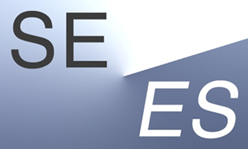 Schwerpunktejeweilsfachspezifische Ausgestaltung!Kopplungsmodule PädagogikSitzungen 1/2SchuljahresbeginnStartphase Praxissemester:Intentionen des sozialwissenschaftlichen Unterrichts kennen lernen und Unterricht strukturiert und fachspezifisch beobachten könnenBeobachtung von Unterricht/
Kriterien guten UnterrichtsSitzungen 3/4OktoberProblem- und Kompetenzorientierung:Grundlegendes Verständnis für den fachdidaktischen Zugriff auf  komplexe sozialwissenschaftliche Themen entwickelnSitzungen 5/6NovemberPraxisprobleme:Gemeinsam Unterricht planen und reflektieren Sozialformen im UnterrichtSitzungen 7/8November/DezemberUmsetzung und Erfahrungsaustausch:Unterrichtserfahrungen reflektieren und Impulse für das Studium diskutieren